Example: 2 Species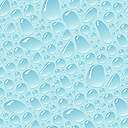 Count the number of each object to get the number of species and record it in column 2.Count the total number of objects to get the total number of all species. Record it in column 4. Divide the number of each species by the total number of all species and round to the nearest hundredth (that means two numbers behind the decimal).Multiply your decimal by 100 to calculate the percentage.The percentages should add up to 100%You have now calculated the percentage of a population in a specific environment.Answer KeyRelative Abundance Tracking SheetSpeciesNumber of that SpeciesDivided byTotal number of all species EqualsX 100 = Relative Abundance %26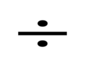 40.65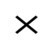                  10065%1440.35                 10035%SpeciesNumber of that SpeciesDivided byTotal number of all speciesEqualsX 100 = Relative Abundance %2760.45                 10045%1360.22                 10022%560.08                 1008%860.13                 10013%460.07                 1007%360.05                 1005%SpeciesNumber of that SpeciesDivided byTotal number of all speciesEqualsX 100 = Relative Abundance %                 100                 100                 100                 100                 100                 100